ООО СПЕЦЗАПЧАСТЬwww.speczap.net	e-mail: zapchast74@list.ru	+798210659568(351) 270-28-70многоканальныйООО «Спецзапчасть»ИНН 7453262127                                   КПП 745301001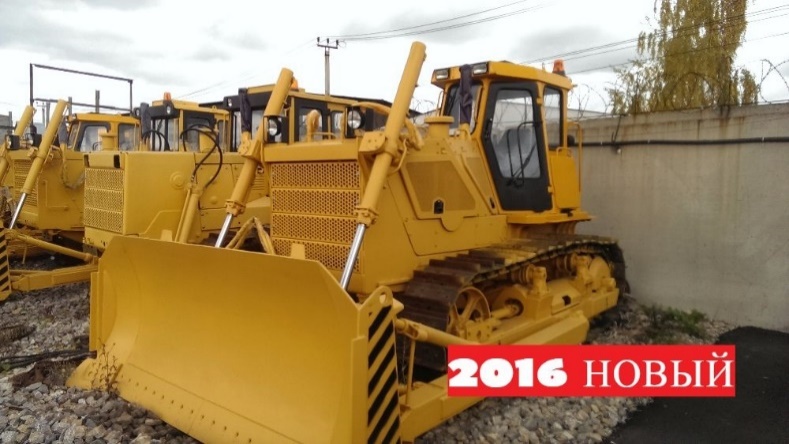 3950000Гарантия 12 мес.6-ти катковые тележки, катки на втулках скольжения, рессорная подвеска, Д-180 (ПД), механическая КПП (6/6), шестигранная кабина (ROPS), металлокерамика, полусферический отвал, маятниковое либо жесткое прицепное устройство, ПЖД, отопитель кабины «Планар».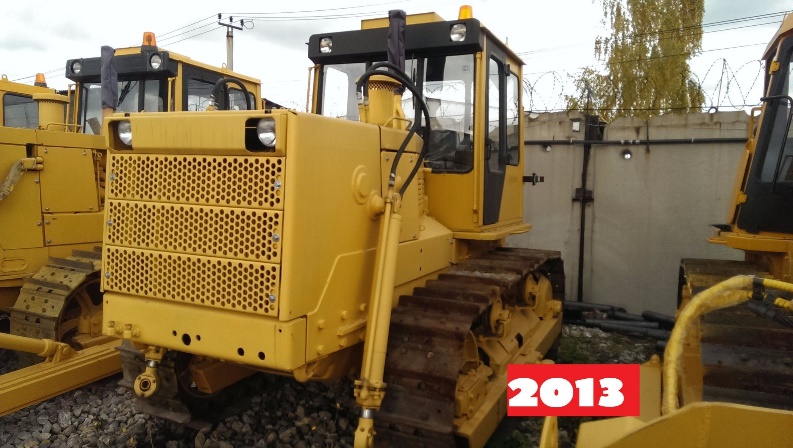 2200000Гарантия8 мес.5-ти катковые тележки, катки на втулках скольжения (новые), рессорная подвеска,    Д-160 (ПД)(кап.ремонт.), механическая КПП (6/6)(кап.ремонт), прямоугольная кабина (новая), электрика (новая),гидравлика (новая)полусферический отвал (ремонтный), маятниковое либо жесткое прицепное устройство, ПЖД, отопитель кабины «Планар».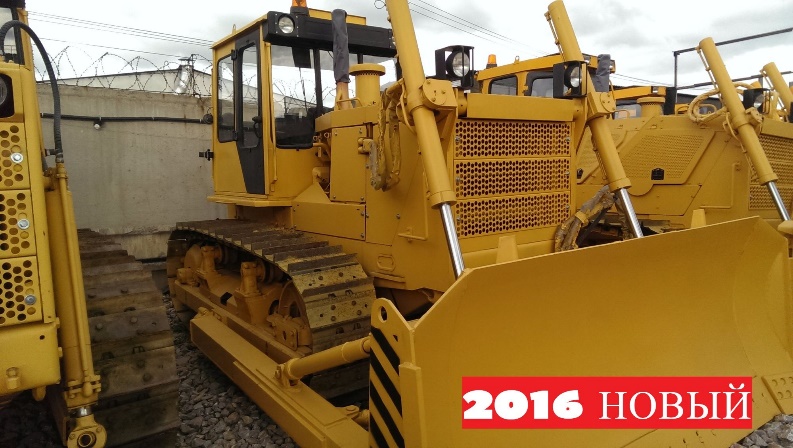 3100000Гарантия 12 мес.5-ти катковые тележки, рессорная подвеска, катки на втулках скольжения, Д-180 (ПД), механическая КПП (6/6), прямоугольная кабина, полусферический отвал, маятниковое либо жесткое прицепное устройство, ПЖД, отопитель кабины «Планар».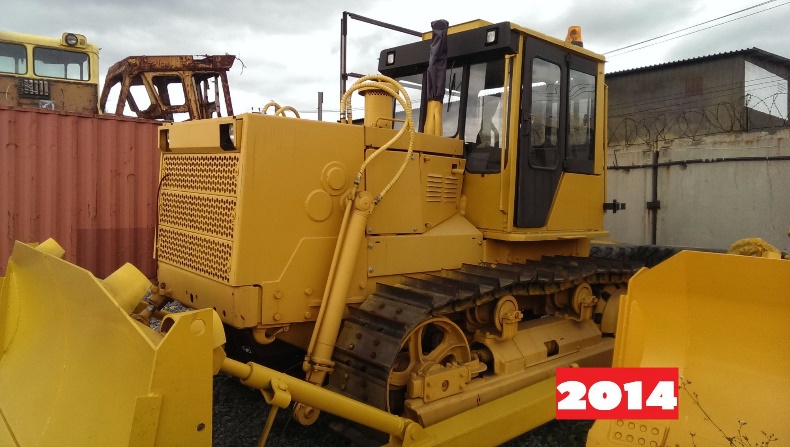 2550000Гарантия8 мес.5-ти катковые тележки, катки на втулках скольжения (новые), рессорная подвеска,    Д-160 (ПД)(кап.ремонт.), механическая КПП (6/6)(кап.ремонт), прямоугольная кабина (новая), электрика (новая),гидравлика (новая)полусферический отвал (новый), маятниковое либо жесткое прицепное устройство, ПЖД, отопитель кабины «Планар».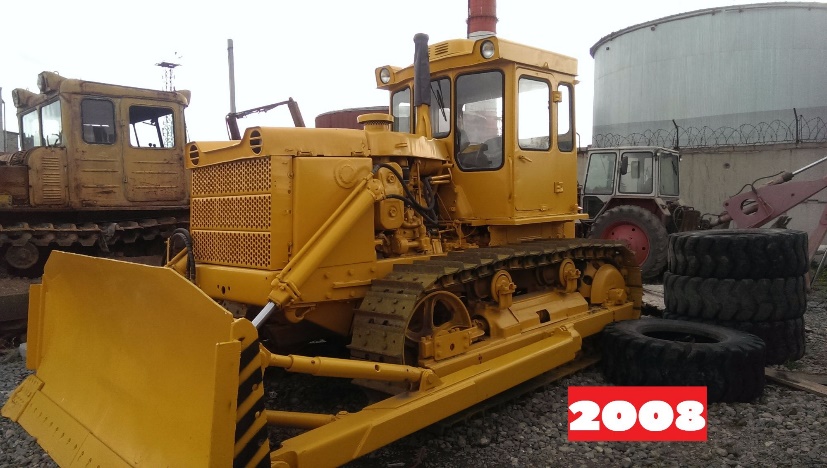 1800000Гарантия8 мес.5-ти катковые тележки, катки на втулках скольжения (новые), рессорная подвеска,    Д-160 (ПД)(кап.ремонт.), механическая КПП (6/6)(кап.ремонт), прямоугольная кабина (кап.ремонт), электрика (новая),гидравлика (новая)полусферический отвал (кап.ремонт), маятниковое либо жесткое прицепное устройство, ПЖД, отопитель кабины «Планар».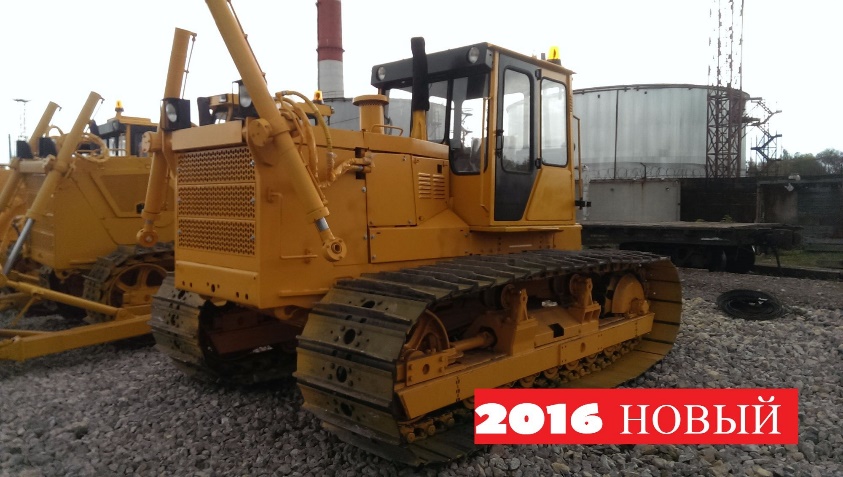 3750000Гарантия 12 мес.7-ми катковая тележка, катки на втулках скольжения, балочная подвеска, Д-180 (ПД), механическая КПП (6/6 тихоходная), прямоугольная кабина, металлокерамика, полусферический отвал, маятниковое либо жесткое прицепное устройство, ПЖД, отопитель кабины «Планар».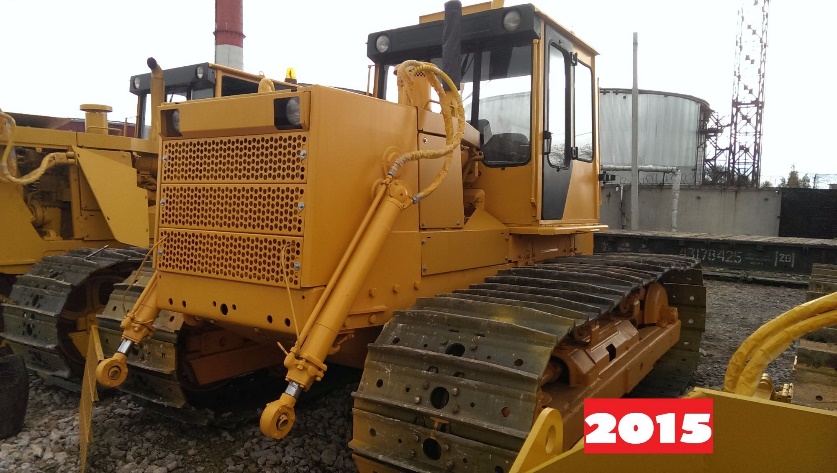 3300000Гарантия8 мес.7-ми катковая тележка, катки на втулках скольжения, балочная подвеска, Д-180 (ПД), механическая КПП (6/6 тихоходная), прямоугольная кабина, металлокерамика, полусферический отвал, маятниковое либо жесткое прицепное устройство, ПЖД, отопитель кабины «Планар».